Natural or Man-Made Rivers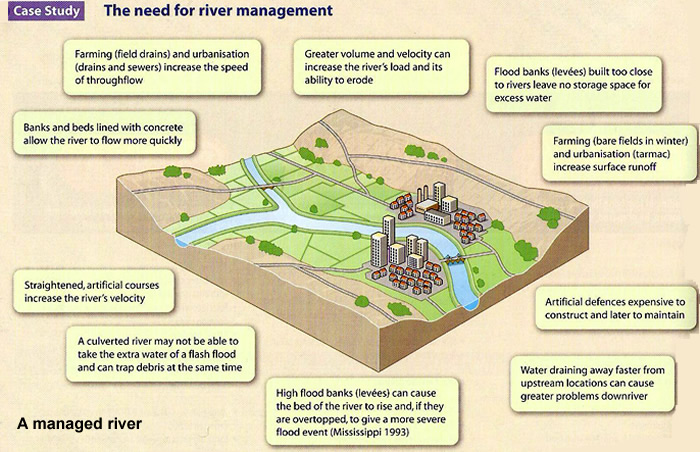 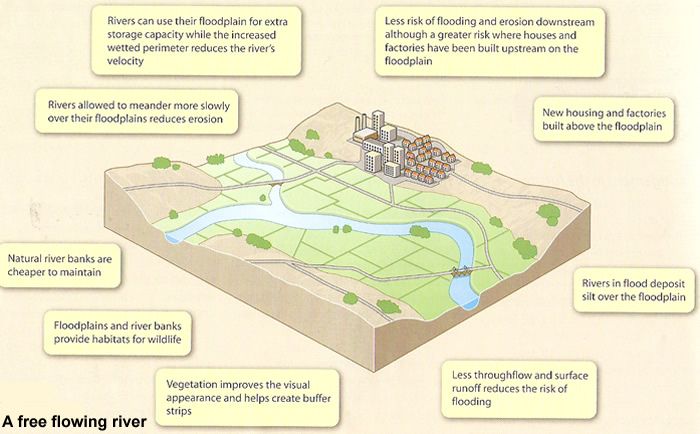 Activity: Look at the two river images above and describe the differences________________________________________________________________________________________________________________________________________________________________________________________________________ACTIVITY: Read the following statements and place the correct number in the boxes provided.Straightened channels speed up the river flowNew houses and industry built above the floodplainBeds and bank lined with concrete to prevent erosionRivers are allowed to meander more slowly causing less erosionArtificial defences are expensive to constructNatural river banks and floodplains allow more space for habitatsHigh flood banks or levees hold back more water. If the river does flood the impacts will be greaterRiver flood more often and deposit silt on the floodplainACTIVITY: Complete the table with ideas that explain why people manage rivers.ACTIVITY: Discuss which of these factors are more important and whyACTIVITY: Watch the video and complete the sentenceshttps://www.youtube.com/watch?v=tj7Y-81tq1wHard engineering is large scale c___________________, often e________________and tries to prevent floodingExample _____________________Soft Engineering is a more n ______________way to reduce the impact of flooding with less i_______________ and more environmentally friendly methodsExample ____________________ACTIVITY: Write down what you think are the differences and advantages of hard and soft engineeringEnvironmental ReasonsRelates to the physical environmentSocial ReasonsRelates to the impacts on people and their wellbeingEconomic ReasonsRelates to the impact on people, jobs and industry